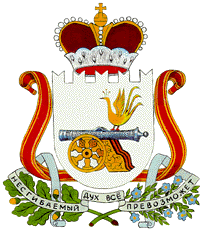 СОВЕТ ДЕПУТАТОВТАТАРСКОГО СЕЛЬСКОГО ПОСЕЛЕНИЯМОНАСТЫРЩИНСКОГО РАЙОНА СМОЛЕНСКОЙ ОБЛАСТИР Е Ш Е Н И Еот 12 февраля 2024 года   № 2	В соответствии с Федеральным законом от 07.02.2011 № 6-ФЗ «Об общих принципах организации и деятельности контрольно-счетных органов субъектов Российской Федерации и муниципальных образований», руководствуясь Уставом Татарского сельского поселения Монастырщинского района Смоленской области, Совет депутатов Татарского сельского поселения Монастырщинского района Смоленской области	РЕШИЛ:		1. Принять к сведению отчет о деятельности Контрольно-ревизионной комиссии муниципального образования «Монастырщинский район» Смоленской области за 2023год (прилагается).	2. Настоящее решение вступает в силу с момента подписания и подлежит официальному опубликованию в печатном средстве массовой информации органов местного самоуправления Татарского сельского поселения Монастырщинского района Смоленской области в информационной газете  «Информационный вестник Татарского сельского поселения»Глава муниципального образованияТатарского сельского поселенияМонастырщинского районаСмоленской области                                                                   Г.П. Кулагин                       Приложение                        к решению Совета депутатов                       Татарского сельского поселения                        Монастырщинского района                         Смоленской области                от 12 февраля 2024 года № 2Отчет о деятельности Контрольно-ревизионной комиссии муниципального образования «Монастырщинский район» Смоленской области за 2023 год по Татарскому сельскому поселению Монастырщинского района Смоленской области1. Общие положенияОтчет о деятельности Контрольно-ревизионной комиссии муниципального образования «Монастырщинский район» Смоленской области подготовлен в соответствии с требованиями:ст. 19 Федерального закона от 07.02.2011 №6-ФЗ «Об общих принципах деятельности контрольно-счетных органов субъектов Российской Федерации и муниципальных образований» с изменениями (далее - Федеральный закон от 07.02.2011 №6-ФЗ); ст. 11 Регламента Контрольно-ревизионной комиссии муниципального образования «Монастырщинский район» Смоленской области, утвержденного распоряжением Контрольно-ревизионной комиссии от 21.01.2022 №11-р;пункта 13.2 раздела 13 Положения о Контрольно-ревизионной комиссии муниципального образования «Монастырщинский район» Смоленской области, утвержденного решением Монастырщинского районного Совета депутатов Смоленской области от 22.09.2021 года № 60 (далее - Контрольно-ревизионная комиссия);Соглашения о передаче Контрольно-ревизионной комиссии муниципального образования «Монастырщинский район» Смоленской области полномочий Контрольно-ревизионной комиссии муниципального образования Татарского сельского поселения Монастырщинского района Смоленской области по осуществлению внешнего муниципального контроля от 14.02.2023 №1 (далее – сельское поселение);Дополнительного соглашения к соглашению о передаче полномочий по осуществлению внешнего муниципального финансового контроля от 27.09.2023 года.На основании плана работы Контрольно-ревизионной комиссии на 2023 год, утвержденного распоряжением от 23.12.2022 № 67 (с изменениями) осуществлялась деятельность по реализации полномочий по внешнему муниципальному финансовому контролю бюджета Татарского сельского поселения Монастырщинского района Смоленской области (далее - бюджет сельского поселения).План работы Контрольно-ревизионной комиссии на 2023 год утвержденный распоряжением Контрольно-ревизионной комиссии размещен в сети Интернет на сайте Администрации муниципального образования «Монастырщинский район» Смоленской области на странице «Контрольно-ревизионная комиссия».Отчёт о деятельности Контрольно-ревизионной комиссии по осуществлению полномочий за 2023 год подготовлен в соответствии со стандартом организации деятельности СОД 2 «Подготовка отчёта о деятельности Контрольно-ревизионной комиссии муниципального образования «Монастырщинский район» Смоленской области», утвержденным распоряжением от 29.05.2023 №33-р.2. Основные итоги работы Контрольно-ревизионной комиссии В соответствии с п.2 ст.9 Федерального закона от 07.02.2011 №6-ФЗ в 2023 году Контрольно-ревизионная комиссия осуществляла следующие основные полномочия:1)	контроль за исполнением бюджета сельского поселения;2)	экспертиза проектов бюджета сельского поселения;3)	внешняя проверка годового отчёта об исполнении бюджета сельского поселения;4)	организация и осуществление контроля за законностью, результативностью (эффективностью и экономностью) использования средств бюджета сельского поселения, а также средств, получаемых бюджетом сельского поселения из иных источников, предусмотренных законодательством Российской Федерации;5)	подготовка информации о ходе исполнения бюджета сельского поселения по результатам проведенных экспертно-аналитических мероприятий и представление информации Главе муниципального образования Татарского сельского поселения Монастырщинского района Смоленской области и в Совет депутатов Татарского сельского поселения Монастырщинского района Смоленской области (далее – Глава муниципального образования, Совет депутатов сельского поселения);6)	иные полномочия в сфере внешнего муниципального финансового контроля, установленные федеральными законами, законами субъекта Российской Федерации, уставом и нормативными правовыми актами представительного органа муниципального образования.Контрольно-ревизионной комиссией осуществлялась экспертно-аналитическая деятельность за формированием и исполнением бюджета сельского поселения по плану работы на 2023 год (с изменениями) по следующим направлениям: внешняя проверка и подготовка заключения на отчет об исполнении бюджета сельского поселения за 2022 год;анализ исполнения бюджета и подготовка заключений на отчёты об исполнении бюджета сельского поселения за 1 квартал, полугодие, 9 месяцев 2023 года;подготовка заключений на проекты решений Совета депутатов сельского поселения о внесении изменений в бюджет сельского поселения в течение 2023 года;экспертиза проекта бюджета сельского поселения на 2024 год и на плановый период 2025 и 2026 годов и подготовка заключения;подготовка информации о ходе исполнения бюджета сельского поселения в рамках экспертно-аналитических мероприятий и предоставление информации Главе муниципального образования и Совету депутатов сельского поселения.3. Итоги экспертно-аналитической деятельностиВ 2023 году Контрольно-ревизионной комиссией проведено 9 экспертно-аналитических мероприятий:1. В рамках предварительного контроля по формированию проекта решения Совета депутатов сельского поселения осуществлена проверка соответствия представленного проекта решения Совета депутатов сельского поселения «О бюджете Татарского сельского поселения Монастырщинского района Смоленской области на 2024 год и плановый период 2025 и 2026 годов» Бюджетному кодексу Российской Федерации (главам 20, 21) и Положению «О бюджетном процессе в муниципальном образовании Татарского сельского поселения Монастырщинского района Смоленской области», утвержденного решением Совета депутатов сельского поселения от 28.11.2011 №33 (с изменениями), на предмет соблюдения бюджетного законодательства, определение обоснованности, целесообразности и достоверности показателей, содержащихся в проекте решения о бюджете на очередной финансовый год и плановый период, документам и материалам, представленным одновременно с проектом решения о бюджете. По результатам экспертизы подготовлено и направлено заключение от 21.11.2023 года.2. В рамках оперативного анализа исполнения и контроля за организацией исполнения бюджета сельского поселения подготовлено и направлено:заключение от 11.05.2023 года по результатам внешней проверки отчета об исполнении бюджета сельского поселения за 1-й квартал 2023 года; заключение от 15.08.2023 года по результатам внешней проверки отчета об исполнении бюджета сельского поселения за полугодие 2023 года;заключение от 24.10.2023 года по результатам внешней проверки отчета об исполнении бюджета сельского поселения за 9 месяцев 2023 года.В отчетном периоде проведены анализы правильности внесения изменений в бюджет сельского поселения, по результатам которых подготовлено 4 заключения, в том числе:заключение от 14.03.2023 года по результатам экспертизы проекта решения Совета депутатов сельского поселения «О внесении изменений в решение Совета депутатов Татарского сельского поселения Монастырщинского района Смоленской области от 23.12.2022 №34 «О бюджете Татарского сельского поселения Монастырщинского района Смоленской области на 2023 год и на плановый период 2024 и 2025 годов»;заключение от 24.05.2023 года по результатам экспертизы проекта решения Совета депутатов сельского поселения «О внесении изменений в решение Совета депутатов сельского поселения от 23.12.2022 №34 «О бюджете Татарского сельского поселения Монастырщинского района Смоленской области на 2023 год и на плановый период 2024 и 2025 годов» в редакции решения от 15.03.2023 № 4;заключение от 25.09.2023 года по результатам экспертизы проекта решения Совета депутатов сельского поселения «О внесении изменений в решение Совета депутатов Татарского сельского поселения Монастырщинского района Смоленской области от 23.12.2022. №34 «О бюджете Татарского сельского поселения Монастырщинского района Смоленской области на 2023 год и на плановый период 2024 и 2025 годов» в редакции решения от 15.03.2023 № 4, от 08.06.2023 № 9;заключение от 21.12.2023 года по результатам экспертизы проекта решения Совета депутатов сельского поселения «О внесении изменений в решение Совета депутатов Татарского сельского поселения Монастырщинского района Смоленской области от 23.12.2022 №34 «О бюджете Татарского сельского поселения Монастырщинского района Смоленской области на 2023 год и на плановый период 2024 и 2025 годов» в редакции решения от 15.03.2023 № 4, от 08.06.2023 № 9, от 25.09.2023 № 19;3. В рамках последующего контроля в отчётном периоде проведена внешняя проверка годового отчёта «Об исполнении бюджета Татарского сельского поселения Монастырщинского района Смоленской области за 2022 год».По результатам внешней проверки годового отчёта подготовлено и направлено заключение от 28.04.2023 года.В заключениях Контрольно-ревизионной комиссии изложены анализ исполнения доходной и расходной части бюджета сельского поселения, а также выводы и предложения. Представленные проекты решений подготовлены в соответствии с требованиями Бюджетного кодекса Российской Федерации. Нарушений не установлено.Работа Контрольно-ревизионной комиссии осуществлялась на основе принципов законности, объективности, эффективности, независимости, гласности и направлялась на обеспечение прозрачности бюджетного процесса, а также выявление, предотвращение и устранение причин нарушений при использовании средств бюджета сельского поселения.4.	Обеспечение деятельности Контрольно-ревизионной комиссииДля осуществления переданных полномочий в 2023 году подготовлено и заключено Соглашение о передаче Контрольно-ревизионной комиссии муниципального образования «Монастырщинский район» Смоленской области полномочий Контрольно-ревизионной комиссии Татарского сельского поселения Монастырщинского района Смоленской области по осуществлению внешнего муниципального финансового контроля от 14.02.2022 № 1. Также заключено дополнительное соглашение к соглашению о передаче полномочий по осуществлению внешнего муниципального финансового контроля от 27.09.2023 года.Дополнительным соглашением предусмотрено перечисление межбюджетных трансфертов на осуществление переданных полномочий Контрольно-ревизионной комиссии в 2023 году в сумме 21 300,00 рублей, которые поступили в бюджет муниципального образования в полном объеме и израсходованы на нужды учреждения. Контрольно-ревизионной комиссией ежеквартально представлялись отчеты об использовании межбюджетных трансфертов Главе муниципального образования и Совету депутатов сельского поселения.В 2023 году подготовлен и направлен отчёт о деятельности Контрольно-ревизионной комиссии за 2022 год Главе муниципального образования и Совету депутатов сельского поселения.При проведении экспертно-аналитических, контрольных и организационно-методических мероприятий в пределах компетенции Контрольно-ревизионной комиссии в 2023 году основные функции, возложенные на Контрольно-ревизионную комиссию нормативными актами и утвержденным плановым заданием, выполнены.5.Задачи на перспективуДеятельность Контрольно-ревизионной комиссии в 2024 году планируется направить на:•	совершенствование контроля за эффективностью и экономностью расходов средств бюджета сельского поселения; •	совершенствование бюджетного процесса и обеспечение прозрачности при формировании и исполнении бюджета сельского поселения;•	обеспечение публичности представления информации об организации деятельности Контрольно-ревизионной комиссии по переданным полномочиям;•	организацию и осуществление предварительного, текущего и последующего контроля за исполнением бюджета сельского поселения, включая внешнюю проверку годового отчёта об исполнении бюджета сельского поселения;•	эффективное использование средств бюджета сельского поселения, выделенных на реализацию муниципальных программ.Приоритетом деятельности Контрольно-ревизионной комиссии на 2024 год остаётся контроль за целевым и эффективным использованием бюджетных средств.Направления деятельности Контрольно-ревизионной комиссии определены планом работы на 2024 год, утвержденным распоряжением от 22.12.2023 № 80-р, предусматривающим проведение экспертно-аналитических мероприятий в сфере бюджетных отношений.Об отчете о деятельности Контрольно-ревизионной комиссии муниципального образования «Монастырщинский район» Смоленской области за 2023 год